ГКБОУ «ОБЩЕОБРАЗОВАТЕЛЬНАЯ ШКОЛА-ИНТЕРНАТ ПЕРМСКОГО КРАЯ»Сценарий специального (коррекционного) занятия с использованием ДОТ по предмету коррекционно -развивающей области «Формирование речевого слуха и произносительной стороны  речи», разработчик: учитель-дефектолог (сурдопедагог) Дровосекова Зоя АлександровнаКласс: 1-й (вариант 1.2.)Состояние слуха обучающегося: сенсоневральная глухота.Время и характер нарушения слуха: сенсоневральная глухота с рождения.Причины нарушения слуха: наследственное нарушение слуха. Время выявления нарушения слуха и слухопротезирования: нарушение слуха выявлено в 4 месяца, обучающийся слухопротезирован в 1,5 года.       Время начала коррекционно-развивающей работы: с 3-х лет в условиях дошкольного отделения  ГКБОУ «Общеобразовательная школа-интернат Пермского края».Слухопротезирование в настоящее время: бинауральное слухопротезирование индивидуальными слуховыми аппаратами Safari 300S. Пользование обучающимся индивидуальными слуховыми аппаратами: только в школе; с родителями постоянно ведется разъяснительная работа о важности пользования обучающимся индивидуальными слуховыми аппаратами в условиях семейного воспитания.Состояние слуха членов семьи /основной способ коммуникации в семье: мать - глухая, отец- слабослышащий; в семье общаются РЖЯ.Результаты стартовой диагностики (при поступлении в школу) нарушенной слуховой функции, восприятия и воспроизведения устной речи: В самостоятельной речи фразы нет, слова произносит с искажением звукобуквенного состава. Речь невнятная, слова произносит неслитно (по слогам и по отдельным звукам); словесное ударение и орфоэпические правила не соблюдает; отмечаются грубые нарушения произношения звукового состава речи. У обучающегося недостаточно сформирована стойкая условная двигательная реакция при восприятии на слух разночастотных речевых стимулов; испытывает затруднения при восприятии слов (списки Л.В.Неймана) на слух (с помощью звукоусиливающей аппаратуры). Воспринимает отдельные фразы разговорного характера слухозрительно (со слуховым аппаратом) и зрительно. Короткий текст, представляющий знакомую коммуникативную ситуацию и включающий простые фразы разговорного характера, слухозрительно (с помощью индивидуальных слуховых аппаратов) не воспринимает (с опорой на серию картинок). По решению психолого-педагогического консилиума образовательного учреждения при разработке рабочей программы индивидуальных занятий коррекционно-развивающей области «Формирование речевого слуха и произносительной стороны речи» учитывались требования примерной рабочей программы для 1 класса (первый уровень), результаты комплексного обследования нарушенной слуховой функции, восприятия и воспроизведения устной речи обучающимся на начало школьного обучения, его индивидуальные особенности (неустойчивое внимание, средняя работоспособность).Слухоречевое развитие обучающегося в настоящее время (1 класс, четвертая четверть):  расширился  словарный запас, различает и опознает на слух простые предложения из трёх-пяти слов, а также слова и словосочетания из данных фраз;  проводится работа по развитию восприятия коротких текстов диалогического характера; у обучающего развивается умение восприятия текстов монологического и диалогического характера; умеет воспроизводить длительный выдох, слитно сочетания из  6-и  слогов; под контролем учителя произносит отработанный речевой материал голосом нормальной высоты, силы и тембра, в темпе, приближающемся к нормальному, под контролем учителя слова и короткие фразы старается говорить слитно, более длинные фразы делит на смысловые синтагмы; под контролем учителя в словах соблюдает ударение и орфоэпические нормы, соблюдает звуковой состав точно и приближенно (с использованием регламентированных  и допустимых замен), при правильном воспроизведении звуков «п, а, м, в, о, т, у, с, э, и, ф, к, н» (в процессе автоматизации звук «л»), во фразах выделяет логическое ударение;  в самостоятельной речи реализует сформированные произносительные умения, в основном, с помощью  или под контролем учителя. Темы занятия: По развитию речевого слуха: «В классе (лексика по учебной деятельности)», «Столовая».По развитию произносительной стороны речи: Автоматизация звука «Л» в разных позициях; работа над естественным звучанием голоса, над воспроизведением слов слитно, соблюдая ударение и орфоэпические правила; воспроизведение коротких фраз в темпе, приближающемуся к нормальному, слитно (на одном выдохе); реализация приёмов самоконтроля с помощью учителя.Индивидуальные средства слухопротезирования, используемые на занятии: индивидуальные слуховые аппараты (далее- ИСА) Safari 300SПланируемые  результаты занятия:Личностные результаты: готовность и умение пользоваться   индивидуальными слуховыми аппаратами; мотивация овладения устной речью.Метапредметные результаты: способность принимать, сохранять и выполнять инструкции учителя при использовании видеоконференции; при восприятии вопросов давать речевые ответы, при восприятии заданий выполнять их, сопровождая речевыми высказываниями, повторять сообщения; закрепление умений называть картинки, отвечать на вопрос кратко, по опорным словам составлять предложения; участвовать в коротком диалоге вопросно - ответного характера при использовании отработанного речевого материала;выражать в устной форме непонимания при затруднении в восприятии устной речи;грамотно оформлять высказывания, соблюдая состав слов, орфоэпические нормы (с опорой на нотированную письменную табличку и образец речи учителя), произносить речевой  материал, реализуя произносительные возможности. Предметные результаты:умение различать и опознавать на слух (с помощью ИСА) речевой материал по темам «В классе», «Столовая»:  Я слушал и говорил. У тебя есть …? У меня нет ….  Возьми … . Я взял … . Альбом, клей, ложка, вилка; восприятие текста диалогического характера (1 этап работы с текстом): слухозрительное восприятие текста целиком, восприятие текста по предложениям, предъявленным последовательно, ответы на вопросы по тексту после его чтения:Текст-Валя, у тебя есть ложка?-У меня нет ложки.-Возьми ложку.- Спасибо, Кирилл!закрепление правильного воспроизведения звука «л» во всех позициях на изучаемом речевом материале: ал, слу, илка, альбом, вилка, ложка, клей, взял ложку, слушал и говорил;воспроизведение речевого материала  в темпе, приближающемуся к нормальному, слитно (на одном выдохе),  соблюдая ударение и орфоэпические правила, звуковой состав слов точно или приближенно (с использованием регламентированных и допустимых фонем). Образовательные средства/ дидактические материалы, используемые на занятии: программа для организации видеоконференций ZOOM (имеется возможность посмотреть изображение с вебкамеры в режиме реального времени, а также произвести некоторые настройки с видеоизображением; возможность демонстрации экрана (с помощью этой функции отображается экран компьютера педагога с презентацией; имеются «окна» участников  видеоконференции (педагога и обучающегося) для показа демонстрации артикуляции, речевой мимики), компьютер с презентацией по теме занятия в программе Power Point, маркерная доска 15*25см., таблички с речевым материалом, картинки, фигурки кукол, предметы: ложка, вилка, клей, альбом.Перед занятием состоялась беседа с мамой о необходимости её присутствия на занятии в качестве ассистента учителя. Мама должна была заранее удостоверится в рабочем состоянии персонального компьютера, в наличии интернет - связи, а также проверить батарейки в слуховых аппаратах своего ребенка; по просьбе учителя она подготовила предметы, учебные вещи, фигурки кукол. Мама ознакомлена с содержанием и организацией проведения физкультминутки (предусматривалось, что физкультминутку проводит мама, т.к. обучающийся должен отдохнуть от работы с компьютером).В начале занятия с использованием видеоконференцсвязи мама, при необходимости, помогала учителю в проверке оптимальной громкости звучания для ее ребенка на персональном компьютере (громкость была подобрана заранее, но на каждом занятии проверялось, как обучающийся слышит; при необходимости, громкость на компьютере обучающегося уточнялась).Во время занятия мама мобилизовала внимание ребёнка к экрану монитора, давала ему фишки- смайлики в качестве средства поощрения успешного или старательного выполнения задания; проводила физкультминутку.  Этап занятия ЗадачиДеятельность учителя (курсив –речь учителя, прямой – комментарии о действиях учителя)Планируемые коммуникативно – речевые действия обучающегося(курсив –речь обучающегося, прямой – комментарии о действиях обучающегося)Деятельность учителя при затруднении обучающегося в выполнении заданияОрганизаци-онный момент.Учить слухозрительно воспринимать сообщения, вопросы; при восприятии вопросов давать речевые ответы, повторять сообщения. Проверить, как слышит обучающийся речь учителя, готовность и умение ученика пользоваться   индивидуальными слуховыми аппаратами.Настроить обучающегося на активную устную речевую деятельность.(Фразы по организации речевой деятельности предъявляются для слухозрительного восприятия обучающимся, т.е. без экрана. Это обусловлено дистанционным форматом проведения занятия).Здравствуй, Кирилл.Кирилл, как ты слышишь?Что ты будешь делать?Верно! Слушай и говори хорошо. (Обучающийся воспринимает слухозрительно приветствие, вопросы) Здравствуйте, Зоя Александровна.Я слышу хорошо (плохо). Я буду слушать и говорить.Я буду слушать и говорить хорошо.При затруднении обучающегося  в слухозрительном восприятии учитель предъявляет фразу повторно, ученик отвечает на вопрос или повторяет сообщение.Потом фраза  предъявляется на слух, в помощь используется табличка на слайде презентации.После  фраза снова предъявляется на слух без опоры на табличку (здесь и далее).Развитие произносительной стороны речиЗакрепить умение правильно произносить звук «Л» в разных позициях в слогах, словах и фразах, воспроизводить речевой материал в темпе, приближающемуся к нормальному, слитно (на одном выдохе), соблюдая ударение и орфоэпические правила (с опорой на нотированную письменную табличку и образец речи учителя), звуковой состав слов точно или приближенно (с использованием регламентированных и допустимых фонем);  развитие способности принимать, сохранять и выполнять инструкции учителя; развитие мотивации к овладению устной речью;развитие умения называть картинки, отвечать на вопрос кратко, желание овладевать устной речью;учить воспринимать  на слух изучаемый речевой материал и воспроизводить его внятно, реализуя произносительные возможности; при восприятии вопросов давать речевые ответы, повторять сообщения.Слушай. Скажем вместе. алслуилка (При работе над каждым слогом учитель последовательно предъявляет указанные задания, использует при предъявлении образца звучания фонетическую ритмику) Повтори сам.Молодец! (мама дает фишку)Послушай и повтори слоги:илкаалслуМолодец! (мама дает фишку)Что ты делал?Верно. Будем учиться говорить хорошо.(Учитель предъявляет образец воспроизведения речевого материала и побуждает ученика говорить сопряжённо, отражённо и самостоятельно с движениями и без движений)(На презентации – табличка с речевым материалом; все слова, фразы нотированы, подчеркнуто логическое ударение)слушалс_л_у_ шал_   слушалговорил гово рил_говорилслогис_  л_о  гисл_о гислогиСлушай. Скажем вместе.   (Учитель последовательно предъявляет задания, при выполнении упражнения используются движения, стимулирующие воспроизведение темпоритмической структуры фразы; используется нотированная письменная табличка).«Я̮ слушал и ̮говорил слоги»Повтори сам.Как ты говорил?Молодец!(мама дает фишку)алслуилка(Обучающийся воспринимает образец речи учителя, говорит сопряженно с учителем, отраженно и самостоятельно (с движениями фонетической ритмики и без движений)алслуилкаилкаалслу(Обучающийся различает слог на слух при опоре на письменную табличку, на которой написаны все отрабатываемые слоги, затем произносит  без движений фонетической ритмики)Я слушал и говорил слоги.(Обучающийся воспринимает образец речи учителя и соответствующие движения фонетической ритмики, произносит сопряженно с ним, отраженно и самостоятельно с движениями и без движений)Я слушал и говорил слоги.(Обучающийся видит себя на экране монитора, контролирует положение языка при произношении) Я говорил хорошо.Учитель побуждает правильно воспроизводить слоги;следит за правильным произношением звука при восприятии лица обучающегося, его движений рук  через «окно» участника видеоконференции (здесь и далее).Развитие произносительной стороны речиЗакрепить умение правильно произносить звук «Л» в разных позициях в слогах, словах и фразах, воспроизводить речевой материал в темпе, приближающемуся к нормальному, слитно (на одном выдохе), соблюдая ударение и орфоэпические правила (с опорой на нотированную письменную табличку и образец речи учителя), звуковой состав слов точно или приближенно (с использованием регламентированных и допустимых фонем);  развитие способности принимать, сохранять и выполнять инструкции учителя; развитие мотивации к овладению устной речью;развитие умения называть картинки, отвечать на вопрос кратко, желание овладевать устной речью;учить воспринимать  на слух изучаемый речевой материал и воспроизводить его внятно, реализуя произносительные возможности; при восприятии вопросов давать речевые ответы, повторять сообщения.Слушай вопрос. Отвечай кратко.Что будешь делать? Что это?         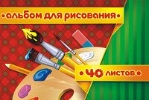  (Обучающийся воспринимает задание слухозрительно и повторяет). Я буду слушать вопрос и отвечать кратко. Альбом. Если ученик воспроизвёл слово с ошибкой, учитель предъявляет образец звучания слова (с использованием письменной таблички на слайде презентации), затем используется приём разложения слова на части, после этого обучающийся повторяет слово целиком.  Обучающийся каждый раз воспринимает образец речи учителя, затем произносит слово сопряженно  с ним, отраженно и самостоятельно с движениями и в конце  без движений. Учитель следит за правильным произнесением звука «Л», других звуков, за голосом нормальной высоты.Развитие произносительной стороны речиЗакрепить умение правильно произносить звук «Л» в разных позициях в слогах, словах и фразах, воспроизводить речевой материал в темпе, приближающемуся к нормальному, слитно (на одном выдохе), соблюдая ударение и орфоэпические правила (с опорой на нотированную письменную табличку и образец речи учителя), звуковой состав слов точно или приближенно (с использованием регламентированных и допустимых фонем);  развитие способности принимать, сохранять и выполнять инструкции учителя; развитие мотивации к овладению устной речью;развитие умения называть картинки, отвечать на вопрос кратко, желание овладевать устной речью;учить воспринимать  на слух изучаемый речевой материал и воспроизводить его внятно, реализуя произносительные возможности; при восприятии вопросов давать речевые ответы, повторять сообщения.Что это?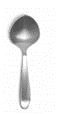 Ложка.Если ученик воспроизвёл слово с ошибкой, учитель предъявляет образец звучания слова (с использованием письменной таблички на слайде презентации), затем используется приём разложения слова на части, после этого обучающийся повторяет слово целиком.  Обучающийся каждый раз воспринимает образец речи учителя, затем произносит слово сопряженно  с ним, отраженно и самостоятельно с движениями и в конце  без движений. Учитель следит за правильным произнесением звука «Л», других звуков, за голосом нормальной высоты.Развитие произносительной стороны речиЗакрепить умение правильно произносить звук «Л» в разных позициях в слогах, словах и фразах, воспроизводить речевой материал в темпе, приближающемуся к нормальному, слитно (на одном выдохе), соблюдая ударение и орфоэпические правила (с опорой на нотированную письменную табличку и образец речи учителя), звуковой состав слов точно или приближенно (с использованием регламентированных и допустимых фонем);  развитие способности принимать, сохранять и выполнять инструкции учителя; развитие мотивации к овладению устной речью;развитие умения называть картинки, отвечать на вопрос кратко, желание овладевать устной речью;учить воспринимать  на слух изучаемый речевой материал и воспроизводить его внятно, реализуя произносительные возможности; при восприятии вопросов давать речевые ответы, повторять сообщения.Что это?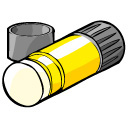 Клей.Если ученик воспроизвёл слово с ошибкой, учитель предъявляет образец звучания слова (с использованием письменной таблички на слайде презентации), затем используется приём разложения слова на части, после этого обучающийся повторяет слово целиком.  Обучающийся каждый раз воспринимает образец речи учителя, затем произносит слово сопряженно  с ним, отраженно и самостоятельно с движениями и в конце  без движений. Учитель следит за правильным произнесением звука «Л», других звуков, за голосом нормальной высоты.Развитие произносительной стороны речиЗакрепить умение правильно произносить звук «Л» в разных позициях в слогах, словах и фразах, воспроизводить речевой материал в темпе, приближающемуся к нормальному, слитно (на одном выдохе), соблюдая ударение и орфоэпические правила (с опорой на нотированную письменную табличку и образец речи учителя), звуковой состав слов точно или приближенно (с использованием регламентированных и допустимых фонем);  развитие способности принимать, сохранять и выполнять инструкции учителя; развитие мотивации к овладению устной речью;развитие умения называть картинки, отвечать на вопрос кратко, желание овладевать устной речью;учить воспринимать  на слух изучаемый речевой материал и воспроизводить его внятно, реализуя произносительные возможности; при восприятии вопросов давать речевые ответы, повторять сообщения.Что это?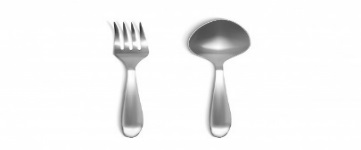 Молодец!  (мама даёт фишку)Послушай слова:вилкаальбомклейложка(Учитель предъявляет слова на слух за экраном)Что ты делал?Верно. Слушай. Скажем вместе. «Я̮ слушал и ̮говорил слова» Повтори.  (Учитель последовательно предъявляет задания; при выполнении упражнения используются движения, стимулирующие воспроизведение темпоритмической структуры фразы; используется нотированная письменная табличка).Вилка.вилкаальбомклейложка(Обучающийся воспринимает слова на слух с опорой на письменную табличку в презентации)  Я слушал и говорил слова.Я слушал и говорил слова.Если ученик воспроизвёл слово с ошибкой, учитель предъявляет образец звучания слова (с использованием письменной таблички на слайде презентации), затем используется приём разложения слова на части, после этого обучающийся повторяет слово целиком.  Обучающийся каждый раз воспринимает образец речи учителя, затем произносит слово сопряженно  с ним, отраженно и самостоятельно с движениями и в конце  без движений. Учитель следит за правильным произнесением звука «Л», других звуков, за голосом нормальной высоты.Развитие произносительной стороны речиСоставь предложения:(Перед учеником на слайде презентации отдельные слова, обучающийся составляет и говорит предложения) вилка (у,и,) ложка(у, и)Возьми     взял     Я У меня   клей   естьУ меня  альбом(а)   нетМолодец.(мама даёт фишку)Что ты сделал?(т)Послушай и скажи.У тебя есть альбом (ложка)?Возьми вилку.Я взял ложку.У меня есть клей.У меня нет альбома.Я составил и сказал предложения. У меня нет альбома.У меня есть ложка. (Обучающийся воспринимает на слух, т.к. эти фразы входят в его слуховой словарь, и отвечает, показывая на соответствующие предметы, которые заранее мама положила на стол рядом с компьютером)Учитель следит за правильным составлением  предложений и за их воспроизведением, контролирует произношение звука «Л», других звуков,  голос, ударение в словах. Если ответ обучающегося требует специальной отработки, то учитель проводит эту работу с использованием письменной таблички, которая предусмотрена в презентации.ФизминуткаПредупредить утомление, повысить умственную работоспособность.Мама: «Делай, как я». «Молодец!» 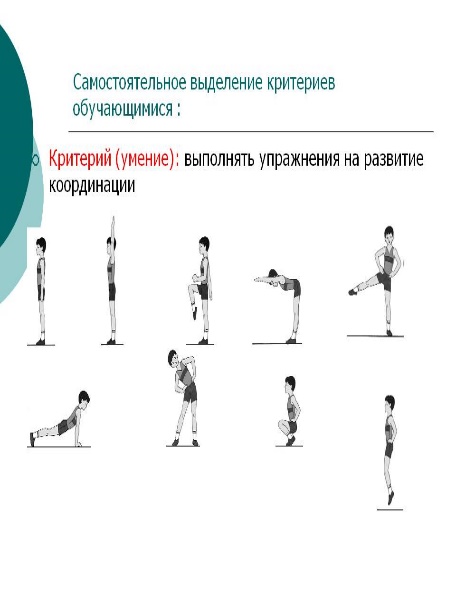 Развитие слухового восприятия устной речиУчить различать и опознавать на слух (с помощью ИСА) изучаемый речевой материал, воспринимать  слухозрительно текст диалогического характера, воспринимать слухозрительно фразы из текста, отвечать на вопросы по тексту.Учить при восприятии вопросов давать речевые ответы, при восприятии заданий выполнять их, сопровождая речевыми высказываниями, сообщения повторять, выражать в устной форме непонимания.Закрепить способность принимать, сохранять и выполнять инструкции учителя; желание овладевать устной речью, произносить речевой материал, соблюдая состав слова, орфоэпические нормы.Послушай и повтори.(Учитель предъявляет речевой  материал для опознавания на слух) ложка и вилкаклей Возьми ложку.У тебя есть клей?У тебя есть ложка?У меня естьВозьми клей.альбом вилка и ложкаУ тебя есть альбом?У тебя есть ложка и вилка?Молодец! (мама даёт фишки)Что ты делал?(Обучение правильному и грамотному ответу, достаточно внятной и естественной речи   при реализации произносительных возможностей проводится аналогично предложению: «Я слушал и говорил слова») Верно. Слушай. Скажем вместе. «Я слушал и говорил слова, предложения».Повтори.  (У обучающего на столе приготовлены предметы: ложка, клей,  фигурки кукол).ложка и вилкаклей Я  взял  ложку.У меня есть клей.У меня есть ложка.У меня естьЯ взял клей.альбом вилка и ложкаУ меня нет альбома.У меня есть ложка и вилка?Я слушал и говорил.Я слушал и говорил слова, предложения.Если ученик воспринял слово, словосочетание, предложение неверно, учитель предлагает обучающемуся послушать снова ( до 3- 5 раз), используется прием, при котором ту часть материала, которую обучающийся воспринял верно, учитель повторяет без экрана, а ту часть, которую неверно продолжает предъявлять за экраном (до 5 раз); если обучающийся не воспринял данный речевой материал на слух, то он предъявляется для слухозрительного восприятия, а затем снова на слух, неоднократно повторяется на данном занятии в сочетании с другим запланированным для занятия речевым материалом.Учитель целенаправленно побуждает обучающегося к внятной и достаточно естественной речи при реализации произносительных возможностей.Учить различать и опознавать на слух (с помощью ИСА) изучаемый речевой материал, воспринимать  слухозрительно текст диалогического характера, воспринимать слухозрительно фразы из текста, отвечать на вопросы по тексту.Учить при восприятии вопросов давать речевые ответы, при восприятии заданий выполнять их, сопровождая речевыми высказываниями, сообщения повторять, выражать в устной форме непонимания.Закрепить способность принимать, сохранять и выполнять инструкции учителя; желание овладевать устной речью, произносить речевой материал, соблюдая состав слова, орфоэпические нормы.Послушай диалог.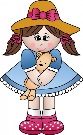 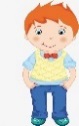 -Валя, у тебя есть ложка?             -У меня нет ложки.-Возьми ложку.           - Спасибо, Кирилл!(Учитель предъявляет текст с использованием фигурок детей; с каждой новой фразой он берет в руку соответствующую фигурку; предметы (в данном случае – ложка) не используются)Ты хорошо слушал и говорил? Молодец! Ты хорошо слушал и говорил.(мама даёт фишки)Послушай и повтори. (Учитель предъявляет предложения из диалога последовательно; предложения закрыты; обучающийся воспринимает предложения слухозрительно и повторяет; при затруднении обучающегося в выполнении задания учитель использует методику работы по развитию восприятия фраз; после это обучающийся читает фразу, учитель побуждает к реализации произносительных возможностей, достаточно внятной речи; в заключении работы над предложением обучающийся снова воспринимает его слухозрительно). - Валя, у тебя есть ложка?-У меня нет ложки.-Возьми ложку.- Спасибо, Кирилл!Молодец! (мама дает ребенку фишку) Прочитай текст.(Учитель с помощью предъявленного образца собственной речи, а также при использовании фонетической ритмики побуждает обучающегося к реализации произносительных возможностей. Затем текст –диалог прочитывается целиком).Что ты делал?Как ты читал? Ты рад?Молодец!(мама даёт фишки)Послушай, ответь на вопрос:Как зовут девочку?Как зовут мальчика?У Вали есть ложка?Кто дал ложку Вале?Что ты делал?(Обучающийся воспринимает диалог дважды и каждый раз  повторяет то, что воспринял). -Да,  я хорошо слушал и говорил.(Обучающийся  читает текст, реализуя произносительные возможности).Я читал текст. Я читал хорошо.Я рад.Я молодец!Обучающийся отвечает на вопросы (текст диааога находится перед ним)Я отвечал на вопросы.Если ученик не повторит текст точно, текст-диалог предъявляется  с опорой на речевой материал-таблички (речевой материал   на слайде презентации расположен не по порядку).Учитель следит за правильным  воспроизведением диалога по предложениям, побуждает обучающегося к внятной, достаточно естественной  речи при реализации произносительных возможностей.Подведение итогов/рефлексияУчить воспринимать на слух фразы, связанные с лексикой по организации учебной деятельности.Молодец!(мама даёт фишку) Спасибо за работу, Кирилл.Что ты делал?Ты слушал и говорил хорошо? Попрощайся.(Обучающийся воспринимает фразы на слух и отвечает на вопросы).Я молодец!Спасибо, Зоя Александровна.Я слушал и говорил.Да, я слушал и  говорил хорошо.До свидания, Зоя Александровна.